Nuestro Tiempo R.B.D : 14.507-6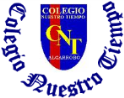 Programa de Integración EscolarPsicopedagoga: Javiera Marambio Jorquera.Objetivo: Fortalecer áreas del lenguaje. Estudiante: _____________________________________________________________________________Queridos estudiantes, continuamos una semana más desde casa, recuerden hacer sus guías que le envía cada profesor con mucho cariño.Actividad1.- Une con una flecha la palabra que se asemeja, luego elige 6 palabra y escribe una breve historia 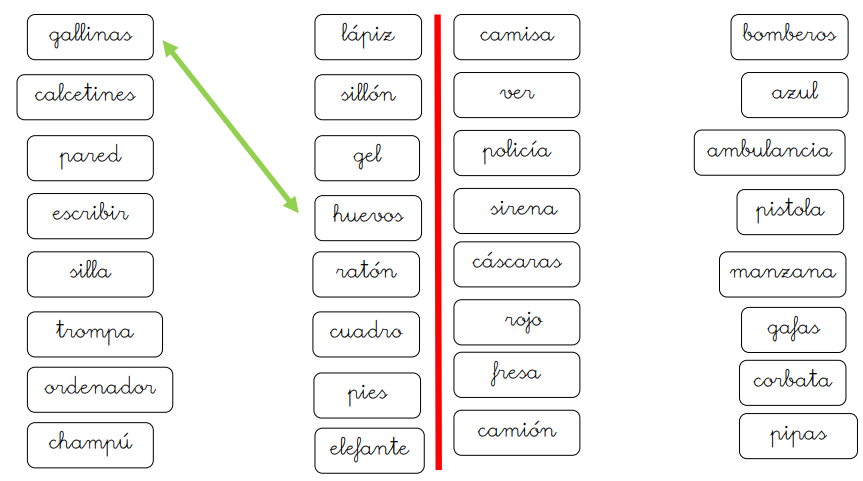 _______________________________________________________________________________________________________________________________________________________________________________________________________________________________________________________________________________________________________________________________________________________________________________________________________________________________________________________________________________________________________________________________________________________________________________________________________________________________________________________________________________________________________________________________________________________________________________________________________________2.- Observa y lee atentamente lo que dice en cada dibujo, luego responde a las preguntas. 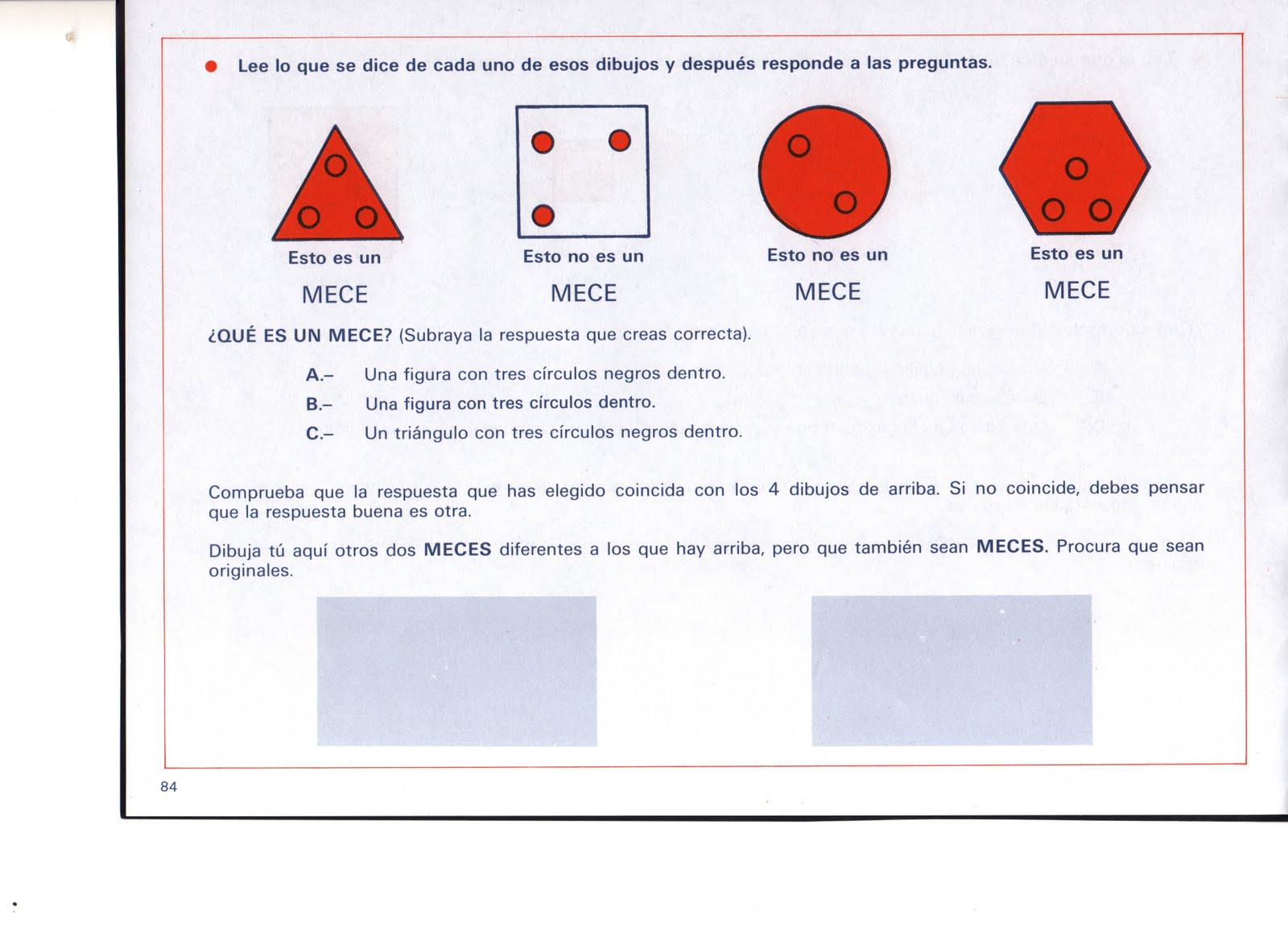 Queridos padres y apoderados, frente a cualquier duda con la guía o bien si pueden enviar fotos de ella resuelta, me escriben a mi correo  psp.javiera.marambio@gmail.com estaré muy contenta que se pongan en contacto conmigo.